SVOBODA – Lučice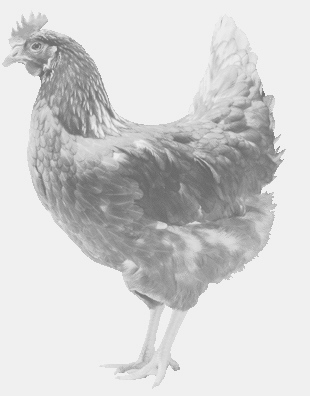  drůbežárna Vadín, www.drubezsvoboda.cz 569489358, 777989857CHOVNÉ KUŘICE  barva červená a černáStáří:    17 týdnůCena:   235,- Kč/kusPondělí 27. února 2023V 13.05 h.- Písečnáu konzumuMožno objednat:569 489 358,svoboda.lucice@seznam.cz